บันทึกข้อความ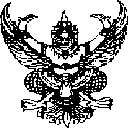 ส่วนราชการ   สภ.บ้านแฮด  จว.ขอนแก่น		    โทร.๐-๔๓๒๑-๘๑๙๑ที่   -						วันที่   ๓๑    มีนาคม   ๒๕๖๗เรื่อง  รายงานแผนการใช้จ่ายงบประมาณ รอบ  ๖ เดือนหลัง ประจำปีงบประมาณ  ๒๕๖๗เรียน   ผกก.สภ.บ้านแฮด  (ผ่าน สว.อก.สภ.บ้านแฮด) 		ตามที่  ตร.  ได้อนุมัติจัดสรรงบประมาณรายจ่ายประจำปีงบประมาณ พ.ศ.๒๕๖๗ ครั้งที่ ๑ – ๒ และ ๓  จำนวน ๒ เดือน รวม ๘ เดือน และ ๔ ตร. โอนจัดสรรงบประมาณให้หน่วยโดยตรง โครงการบังคับใช้กฎหมาย อำนวยความยุติธรรมและบริการประชาชน กิจกรรมการบังคับใช้กฎหมายและบริการประชาชน โครงการปฏิรูประบบงานตำรวจ กิจกรรมการปฏิรูประบบงานสอบสวนและการบังคับใช้กฎหมาย งบดำเนินงาน (ตอบแทนใช้สอย วัสดุ สาธารณูปโภค) นั้น		การเงิน สภ.บ้านแฮด ขอส่งรายงานผลการเบิกจ่ายงบประมาณของปีงบประมาณ ๒๕๖๗     รอบ ๖ เดือนหลัง ผลการเบิกจ่ายเป็นไปตามเป้าหมายที่กำหนด ซึ่งมีผลการเบิกจ่ายคิดเป็นร้อยละ ๗๔.๐๓ดำเนินการเบิกจ่ายภายในระยะเวลา ไม่มีปัญหาและอุปสรรคแต่อย่างใด   พร้อมนี้ได้แนบรายละเอียดผลการเบิกจ่าย มาพร้อมหนังสือนี้   		จึงเรียนมาเพื่อโปรดทราบ					           พ.ต.ต.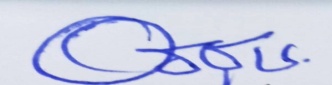 						        ( อรชุน โพธิ์เหลือง )						       สว.อก.สภ.บ้านแฮด								- ทราบ 								  พ.ต.อ.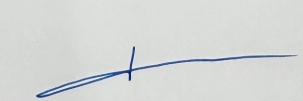 									( สรายุทธ ก้านคำ )									  ผกก.สภ.บ้านแฮดสรุปภาพรวมผลการใช้จ่ายงบประมาณ ประจำปีงบประมาณ พ.ศ.๒๕๖๗ณ วันที่  ๓๑  มีนาคม  พ.ศ. ๒๕๖๗ปัญหา/อุปสรรค/แนวทางการแก้ไขปรับปรุงปัญหา  :  เจ้าหน้าที่ที่เกี่ยวข้องกับการเบิกจ่ายเงินตามโครงการยังขาดความรู้ความเข้าใจในการดำเนินการเบิกจ่ายแนวทางการแก้ไขปรับปรุง  :  ควรมีคู่มือหรือแบบฟอร์มการเบิกจ่ายให้เจ้าหน้าที่ เพื่อเป็นแนวทางการปฏิบัติ									ตรวจแล้วถูกต้อง 								พ.ต.อ.									( สรายุทธ  ก้านคำ )									  ผกก.สภ.บ้านแฮดประมาณการงบประมาณผลการเบิกจ่ายจริงคิดเป็นร้อยละเป็นไปตามเป้าหมาย/ต่ำกว่าเป้าหมาย๔๒๒,๔๔๐๓๑๒,๗๒๐๗๔.๐๓*ผลการเบิกจ่ายในกรอบ ๖ เดือนหลัง ๗๔.๐๓%  ตามงบประมาณที่ได้รับจัดสรร